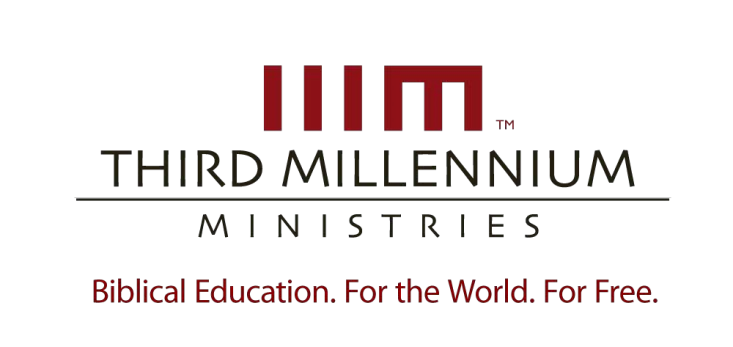 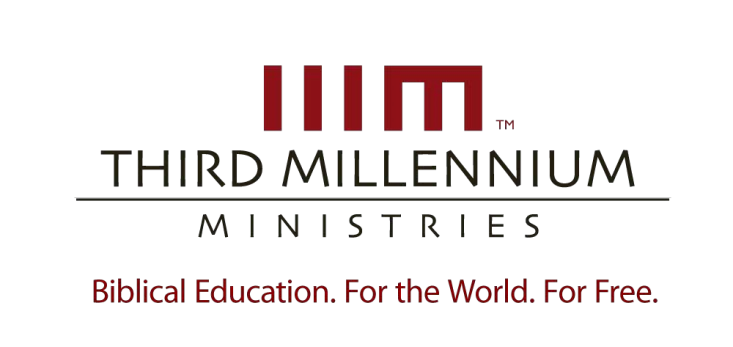 Essay Questions Name and describe two causes that create a sense of distance between us and the Old Testament. Describe three kinds of distance we commonly find between us and the Old Testament. Explain the relationship between Jesus’ teaching and the teaching of the Old Testament. How does Paul’s teaching affirm the ongoing value of the Old Testament? What should we learn from the teachings of Jesus and Paul about the relevance of the Old Testament in the modern world? Describe the significant challenge do we face as we try to understand and apply the Old Testament to our lives. Describe the connections that make it possible for us to apply the teachings of the Old Testament in our contemporary world. Describe three significant developments that took place between the period of the Old Testament and period of the New Testament. Essay Questions Describe the Old Testament’s teaching on God’s complete and unchanging sovereignty. In what ways does the Bible speak of God’s kingdom developing? Describe how the primeval history first established the place of God’s kingdom. Describe God’s intended role for people in the establishment and preparation of God’s kingdom. Briefly sketch the progress of God’s kingdom during the primeval period. What was the place of the kingdom during the days of ancient Israel? How did the people of ancient Israel establish and prepare God’s kingdom? Describe the progress of God’s kingdom during the time of ancient Israel. What does the New Testament say about the place of God’s kingdom? How does the New Testament describe the people of the kingdom of God? Explain the New Testament’s teaching about the progression of God’s kingdom. Essay Questions What recent archaeological discoveries can help us understand biblical covenants? What insights can recent archaeological discoveries give us into biblical covenants? How did the universal covenants move God’s kingdom purposes forward? How did the national covenants move God’s kingdom purposes forward? How does the new covenant move God’s kingdom purposes forward? How are covenant dynamics expressed in the universal covenants? How are covenant dynamics expressed in Israel’s national covenants? How are covenant dynamics expressed in the new covenant? Describe the divisions of humanity within all types of divine covenants. How are the dynamics of covenants applied to these different groups of people? Essay Questions How is the use of the Canon as a mirror justified by the character of Scripture and biblical example? Describe the three common focuses of thematic analysis. How do the character of Scripture and the biblical example provide a basis for using the Canon as a window? How do synchronic snapshots and diachronic traces function? Why are they useful? How do the character of Scripture and biblical examples provide the basis for viewing the Canon as a picture?  Describe the value of a three-fold focus on the writer, audience and document in literary analysis. 